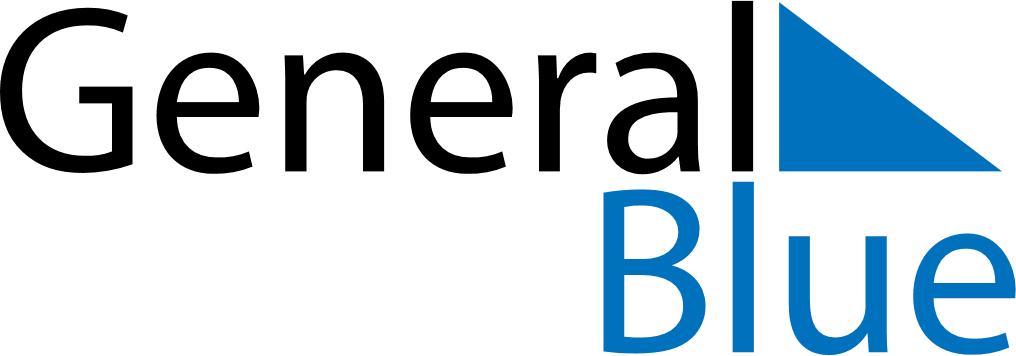 August 2182August 2182August 2182August 2182August 2182SundayMondayTuesdayWednesdayThursdayFridaySaturday12345678910111213141516171819202122232425262728293031